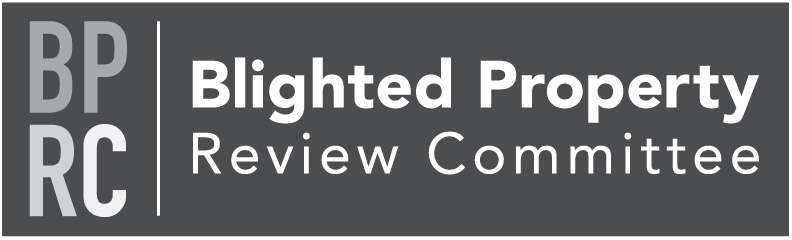 Thursday, October 14, 2021
YCEA Office, Upstairs Board Roomhttps://us02web.zoom.us/j/366212397 Zoom Meeting via phone: 301-715-8592 Meeting ID: 366 212 397Members: Tom Englerth, Joianne Galiano, Eric Mains, Connie Stokes, Diane Price, John McLucas, Mark Derr, Cindy Seibel Call to Order							Tom EnglerthExecutive Session						Solicitor DoyleComments or Questions from the PublicApproval of Minutes – July 8, 2021 – ActionBPRC Project Updates & Discussion 				Kim Hogeman1 East Franklin, New Freedom Borough – UpdateBlight Determination Resolution - ActionGood of the OrderNext Meeting – January 13, 2022Reminder 2022 meeting dates: April 14, July 14, & October 13Adjournment